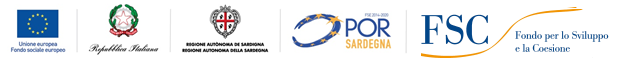 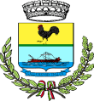 ISTITUTO COMPRENSIVO STATALE SAN TEODOROVia Rinaggiu  snc  -  07052 San Teodoro  (SS)  0784/865953   -   FAX 0784/865063  C.M. SSIC854009 - Codice Fiscale: 93013410910                         www.icsanteodoro.it    e-mail  ssic854009@istruzione.it  PEC ssic854009@pec.istruzione.it Al Dirigente Scolastico                                                                                  dell’Istituto Comprensivo di San Teodoro Oggetto: Comparto Area Istruzione e Ricerca  –  Sezione  Scuola  Sciopero  nazionale  indetto  per il  24 marzo 2023. Adempimenti previsti dall’ Accordo sulle norme di garanzia dei servizi pubblici essenziali del 2 dicembre 2020 (Gazzetta Ufficiale n. 8 del 12 gennaio 2021) con particolare riferimento agli artt. 3 e 10.                SCIOPERO per l'intera giornata del 24 marzo 2023 per il personale a tempo determinato e indeterminato indetto dall’ O.S: SAESE_l_ sottoscritt   		in servizio presso  l’Istituto Comprensivo di San Teodoro in qualità di 		, plesso: 		,in riferimento allo sciopero in oggetto, consapevole che la presente dichiarazione è irrevocabile e fa fede ai fini della trattenuta sulla busta paga,DICHIARAla propria intenzione di aderire allo sciopero(oppure)la propria intenzione di non aderire allo sciopero(oppure)di non aver ancora maturato alcuna decisione sull’adesione o meno allo scioperoIn fede 	/ 	/				 data				firma